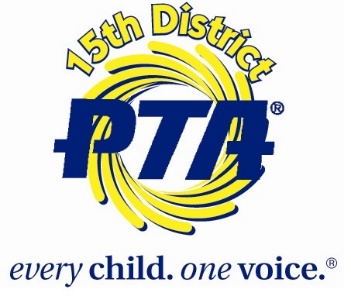 Dear PTA Leaders,We hope this letter finds everyone doing well and staying healthy.  As we all try to navigate this uncharted waters, and learn our new “normal” for the time being, the 15th District PTA board wanted to share with you some of the resources that have been shared over the past couple weeks. We thought it might be helpful to place as many resources in one location.   

If we can help you in anyway, please feel free to reach out to us, we are happy to help if we can.  We all in this together.   Please share these resources with your families in your PTA!Sincerely,15th District PTAPTA News* CAP office is currently closed and will reopen when JCPS opens.  This included for anyone wanting to do donations.  In case of an emergency (fire, flood damage etc.) you can still call the CAP office to see if we can help.   *Calls are not being answered during spring break* *KPREP Testing has been cancelled for the 2019-2020 school year.* SBDM Parent Elections- Kentucky PTA is working with KDE to get a policy together to allow electronic SBDM parent rep elections if needed, please be on the lookout for that sometime later this week.    * PTA Board Elections, the Kentucky PTA is allowing any PTA election that was due March thru July to be extended to no later than September 30th, due to the social distancing order.   Any PTA election held prior to September 30th, 2020 will be considered to be valid.   Please remember to send your new officers list to the Kentucky PTA or enter them into MemberHub.               -If you need help running the election or recruiting parents, please feel free to reach out to your district VPS.* The 15th District VPs are hoping to have a Zoom meeting with the different PTA leaders so we can discuss PTA items, year-end close out, SBDM elections, navigating JCPS’ NTI, or we can just chat and discuss resources.  Whatever you need us to do.  A survey will go out in a couple of weeks with possible topics and times for everyone to vote on.  * Kentucky PTA is in the process finalizing a Treasurer/President Conversation with Zoom meeting.   It will go over how to close out the year, prepare for the financial review etc.  Then it will have at least a half hour for questions and answers.   This is scheduled for late April/Early May.   Please be on the lookout for more information.* We want to remind everyone to reach out to their school leaders and see if there is anything that the PTA/PTSAs can do during this time.  Try to think outside the box.   Are you a high school PTSA?  What about doing a video slideshow to celebrate our seniors or see if you can get enough support to “highlight” seniors with questionnaires and such.  (This could also be done at any grade level.)   Feel free to think outside the box, this is not “normal times” and what we “normally would do” might not work right now. Other ideas:  For students struggle with the social distancing, you can talk to teachers and advocate for a Zoom social hour.   Reach out to families without internet connection and unable to get the resources via social media if you can.  Host a Neighborhood Zoom meeting.  The ideas are endless. Learning ResourcesAudible Books is offer free audible stories in 6 different languages for children of all ages. You can find more information here: https://stories.audible.com/start-listen The John F. Kennedy Center for the Performing Arts is offering free lunch doodles with Mo Willems every day at 1 (one) on their Facebook page. KET-  KET created an online toolkit to help schools and families with NTI.   You can find more information here:  https://www.kentuckyteacher.org/bulletin-board/resources/2020/03/ket-creates-online-toolkit-of-resources-for-families-educators/?fbclid=IwAR3S5uJvRIFT_KjSq9vJLeNLb1-r_PEL7bbQszydBw9PAMgceAC1j6sU29wNational Center for Families Learning has posted some great ideas to do with your families at home every day. They are constantly updating their Facebook page.New to Zoom:   This article can help you.https://www.cnet.com/how-to/13-zoom-video-chat-tips-tricks-and-hidden-features/?fbclid=IwAR2_HMR-acQG7LxbnQ95AOj8MwueipIiBpvl1piwQLlwJ634H1t9pqoJ8Q8National Wildlife Federation is offering free access to their website until the end of June.  For more information, please visit natwild.life/Stuck-IndoorsWonderopolis - https://wonderopolis.org/ - where natural curiosity and imagination lead to exploration and discovery in learners of all ages.National Center for Families Learning: https://www.familieslearning.org/Facebook Page - "Kentucky Parents in the Know" where our awesome Kentucky Teachers are posting great learning ideas and resources for families while students are learning at home. This is a statewide resource.Louisville Free Public Library - http://lfpl.org/Louisville Urban League -https://lul.org – jobs, health, justice, education, housing and more.KET - https://www.ket.org/education/  - Learning media for K-12 and Adults.  KET young writing contest deadline is May 1.Smithsonian Institute: https://www.si.edu/  - collections, libraries, archives, history, art, science and more.Need guidance on NTI?  JCPS has shared a lot of helpful tips.How to do Google Classroom:  https://docs.google.com/presentation/d/1PDVZvie0DnFbFEVFB8U3j89o1mD5BCUXTE6ymbb9y_k/edit?fbclid=IwAR38GbouG5CJEaVAXIaD9KevLjRV0QtAwwIgjeKN4Ae3q1yjPZT6ZXTZ3fc#slide=id.g4f60ec15fb_1_0This can also help too:  https://docs.google.com/presentation/d/1qb9bSclIy4jfIXModsNtyseW9JDw_6uheuLSu4-v8ec/present?fbclid=IwAR2YI02joNw2ZKQLFPZQtfY3BWKqn9I9ncOPePPyY0PIDEsOl_aP_k6qlU8&slide=id.gf303c80df_0_3Non-Traditional Instruction (NTI) Informationhttps://sites.google.com/jefferson.kyschools.us/jcps-nti/home?fbclid=IwAR2J9-GkTl33ciUeADBvz1iGR_RqUKM0iSGOfF5p_z2AMnSHGQ1rJy1LF90JCPS Tech Supporthttps://docs.google.com/forms/d/e/1FAIpQLScvQPPFBDwibg5aIZToKepPMBZuE1xZBPuI0NT-rfRhKIwOng/viewform?fbclid=IwAR0WEUeTROf4M1VsOxuhE00Ux8mbSdjLCUXgenmbVzIujDDOcR5d39obZ4AInternet ServicesFree Spectrum Wi-fi – If you do not have internet service, Spectrum is offering a free 60-day subscription.  You can call 1-844-488-8395 to sign up.  They will also waive the installation fees for new student households.Food AssistanceHope Collaborative-Hope Place Southside5007 Southside DriveLouisville, KY  40214(502) 333-0004  http://hopeccd.org/Serving Dare-to-Care meals to go and non-perishable food boxes for families in need.JCPS Meal Sites:   please visit https://lul.org/jcps-nutrition-services/   or contact JCPS Nutrition Services (502) 485-3186Blessings in a Backpack: (502) 882-8748 louisville.blessingsinabackpack.org Dare to Care: (502) 966-3821SNAP (formerly food stamps): to see if you qualify visit www.benefind.ky.govMental Health & Recovery ResourcesSocial distancing can be particularly tough for individuals with Substance Use Disorder, but thankfully we have many organizations who have stepped up to offer virtual options for individuals to connect to their community and continue whatever healing pathway they have chosen.*In the Rooms: www.intherooms.com (virtual all recovery meetings, cooccurring mental health, NA, AA, OA, etc.) *WEconnect & Unity Recovery:  unityrecovery.zoom.us/my/allrecovery (virtual all recovery meetings 7 days a week at 9 am , 12 pm, 3 pm, 9 pm EST) *Alcoholics Anonymous: aa-intergroup.org (virtual 12-step recovery meetings) *SMART Recovery:  www.smartrecovery.org/community (virtual SMART Recovery meetings) *Young People in Recovery: https://facebook.com/events/s/ypr-virtual-allrecovery-meeti/1297048917351785/?ti=as (virtual meetings)*Louisville Recovery Community Connection: https://linktr.ee/LRCC (virtual “hangouts,” all recovery meetings, 12-step recovery meetings, recovery coaching appointments)*Voices of Hope: https://linktr.ee/recoveronline (virtual all recovery meetings, 12-step recovery meetings, recovery coaching appointments) *Unity Yoga/Unity Recovery: https://unityyoga.guru/coronavirus (virtual yoga classes)The Lee Initiative along with Maker’s Mark will turn 610 Magnolia into a relief center for any restaurant worker who has been laid off or has had a significant reduction in hours. They are offering help for those in dire need of food and supplies. Each night, they will pack hundreds of to go dinners that people can come to pick up and take home. Dinners are offered on a first come first serve basis. Limit 2 to a person unless there is an emergency.They will also have supplies on hand for those in need: diapers, wipes, baby food, non-perishable canned foods and cereals, toilet paper, and Tylenol. There is a limit on how much one person can take of these supplies but they will be handed out free to those in need.
The Lee Initiative will offer this program throughout the quarantine period or until they can no longer financially support the program.
Details of the program are below:Dinner pick up address: 621 West Magnolia Ave, Louisville, KY 40208This program will be offered 7 nights a week until otherwise notified.Pick up time is 5:00pm to 8:30pm nightly. Please Come with a list of needs and we will pack and deliver to your car.Please bring a paycheck stub or proof of restaurant employment.To support this program, please donate at LEEInitiative.orgMost importantly, remember we are in in this together!